SAN JUAN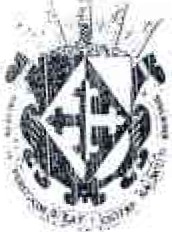 de !os LAGOSJ A lc•ldia 2018 -202 1VO.f,fA.C.i-cfl.&-<era INSTITUTO  DECJ	LA MUnERACTA DE INSTALACIÓN DE LA COMISIÓN EDILICIA DEL INSTITUTO DE LA MUJER DEL H. AYUNTAMIENTO CONSTITUCIONAL DE SAN JUAN DE LOS LAGOS, JALISCO.En la ciudad de San Juan de los Lagos, Jalisco, a las 10:45 hrs. Del día 30 de octubre de 2018, reunidas en la oficina del Instituto Municipal de la Mujer ubicadas en la planta alta del Palacio Municipal, con dirección en la calle Simón Hernánde2: número  1, colonia  Centro  de esta  ciudad,  en  mi carácter  de  Presidenta  de  laComisión del In....s.._t. ituto de la Mujer del Honorable Ayuntamiento  Constitucional deSan Juan  de  los  Lagos, y  dando  cumplimiento  a  lo establecido  en  la  Ley  de Gobierno  y Administración  Pública Municipal del Estado de Jalisco, así  como la Ley de Transparencia  y Acceso a la Información Pública del Estado de Jalisco y sus  Municipios,  nos  reunimos  para  llevar a  cabo  la  instalación  de  la  Comisió Edilicia del Instituto de la Mujer bajo el siguiente orden del día:1.- Lista de asistencia y declaratoria de quorum legal.2.- Lectura y aprobación del orden del día3.- Instalación de la Comisión Edilicia del Instituto de la Mujer.4.- Clausura de la sesión.DE S AH O G 0:1.- Lista de asistencia y declaratoria de quorum legal.Se procede a tomar lista de asistencia:Lic. Norma Elizabeth Macias Aguirre ........... Presente Ora . Laura Angélica Chávez Contreras ........ Presente0 1 (395) 785 00 01Simó n Hernández 1. Centr o, 47000san _luan de los Lagos, jal...    wwvv .sanjuandeloslagos  .gob.mx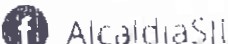 SAN JUAN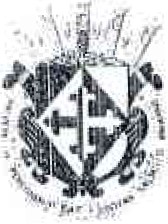 de/os LAGOSJ Alcal dla 01& - 2011Vb/r.Adol'\e-.t)LJ  INSTITUTO DIE¿)t)	LA MUJER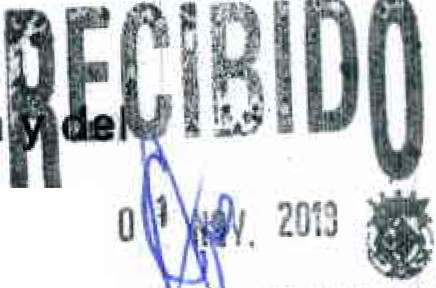 Una vez tomada lista de asistencia, se encuentran presentes dos regidoras presentes, por lo que existe quorum legal para la realización y los acuerdos que se tomen serán válidos.2.- Lectura y aprobación del orden del día:Se procede a dar lectura al orden del día, mismo que una vez sometido a consideración es aprobado.3.-lnstalación de la Comisión Edilicia del Instituto de la Mujer.Se procede a instalar la Comisión Edilicia del Instituto de la Mujer, queda1ndo integrada de la siguiente manera:Lic. Norma Elizabeth Macías Aguirre ........... Presidenta Dra. Laura Angélica Chávez Contreras ........ Vocal4.- Clausura de la sesión.En virtud de que ha sido agotado el orden del día, se da por terminada la Sesión de Instalación del Instituto de la Mujer y por acuerdo de las presentes se cita a sesión ordinaria el próximo martes 27 de noviembre de 2018, a las 18:00 hrs en la oficina del Instituto Municipal de la Mujer.ATENTAMENTESan Juan de los Lagos, Jalisco. A 30 de octubre de 2018. "Año 2018, Centenario de la Creación del Municipio de Puerto VallartaX	rsario del Nuevo Hospital Civil de Guadalajara"UNIDAD	T	NSPARENCM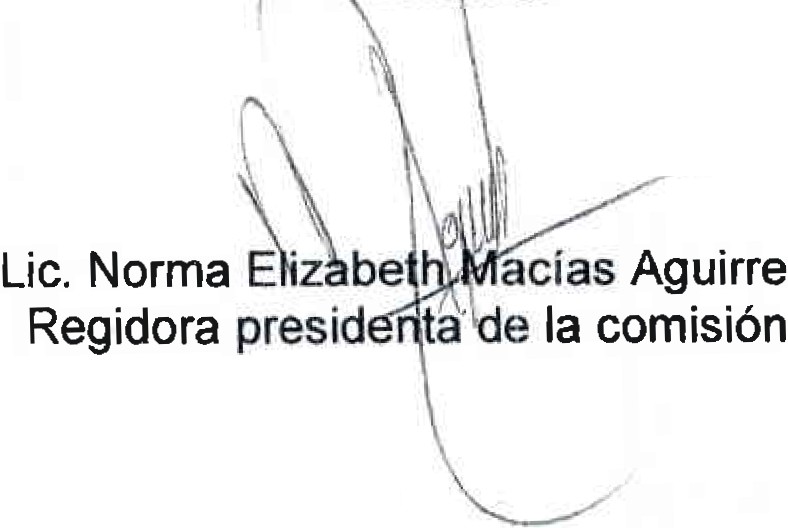 Y	¡INffiRMACION'	SA<tt JUA:lDE lOS LAGOSOra. Laura Ang$1féa Chávez ContrerasRegidora VÓcal Comisionada01 (39S) 785 00 01S 1mon Hernández 1. Centro, 47000San Juan de los Lagos, jal., www.sanjuandeloslagos.gob.mx	AlcaldiaSJL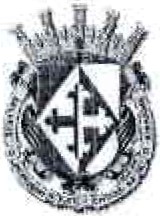 \ San Juan de los Lagos,Jalisco . A 23 de octubre de 2018 .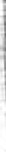 Dra. Laura Angélica Chávez Conteras. Regidora H. ayuntamiento 2018-2021 Presente.Por medio   de la presente  r  ciba un cordial y afectuoso  saludo , al tiempoque me permito hacerle una cordial invitación a la Sesión Ordinaria  Número unode  la Comisión  Edilicia  de  Equidad de Género e  Instituto de  la  Mujer, de éste	··.·Honorable  ayuntamiento , misma quF tendrá  verificativo  el próximo  martes 27 de octubre  de 2018  a  las  16:00  hrs er el salón  de sesiones  del  H. Ayuntamiento,ubicado en la planta alta del palacio p1unicipal, con el siguiente orden del día :1.- Lista de asistencia y decla atoria de quórum legal.2 .- Lectura y aprobación del oiiden del día3.- Lectura y Revisión del Reg  mento Municipal de la Ley de Acceso de lasMujeres a  una vida libre de violencia .4 .-  Lectura  y  Revisión  del  R  glamento  Municipal  para  la  Igualdad  entreMujeres y hombres .5.- Lectura y  Revisión del Plan de Trabajo de la Comisión de Equiclad de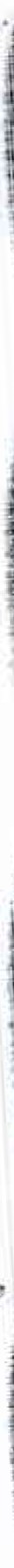 Género e Instituto de la Mujer .	\5.- Asuntos Generales .6.- Clausura  de la sesión .Sin otro particular de momento  quedo a sus apreciables órdenes.1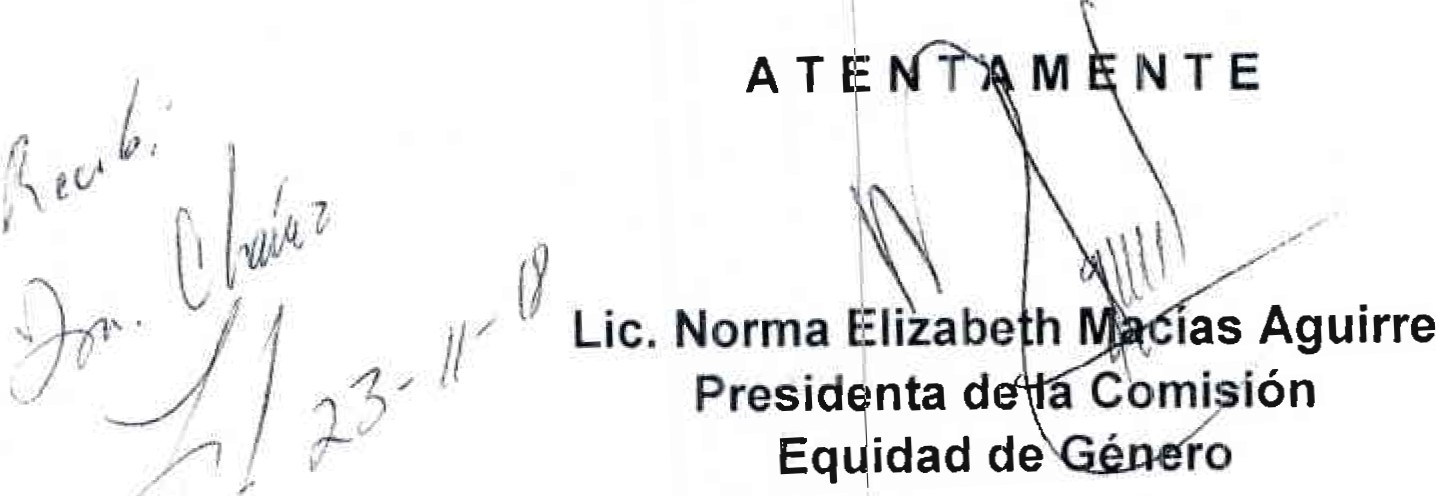 C.c.p. Arc hivo